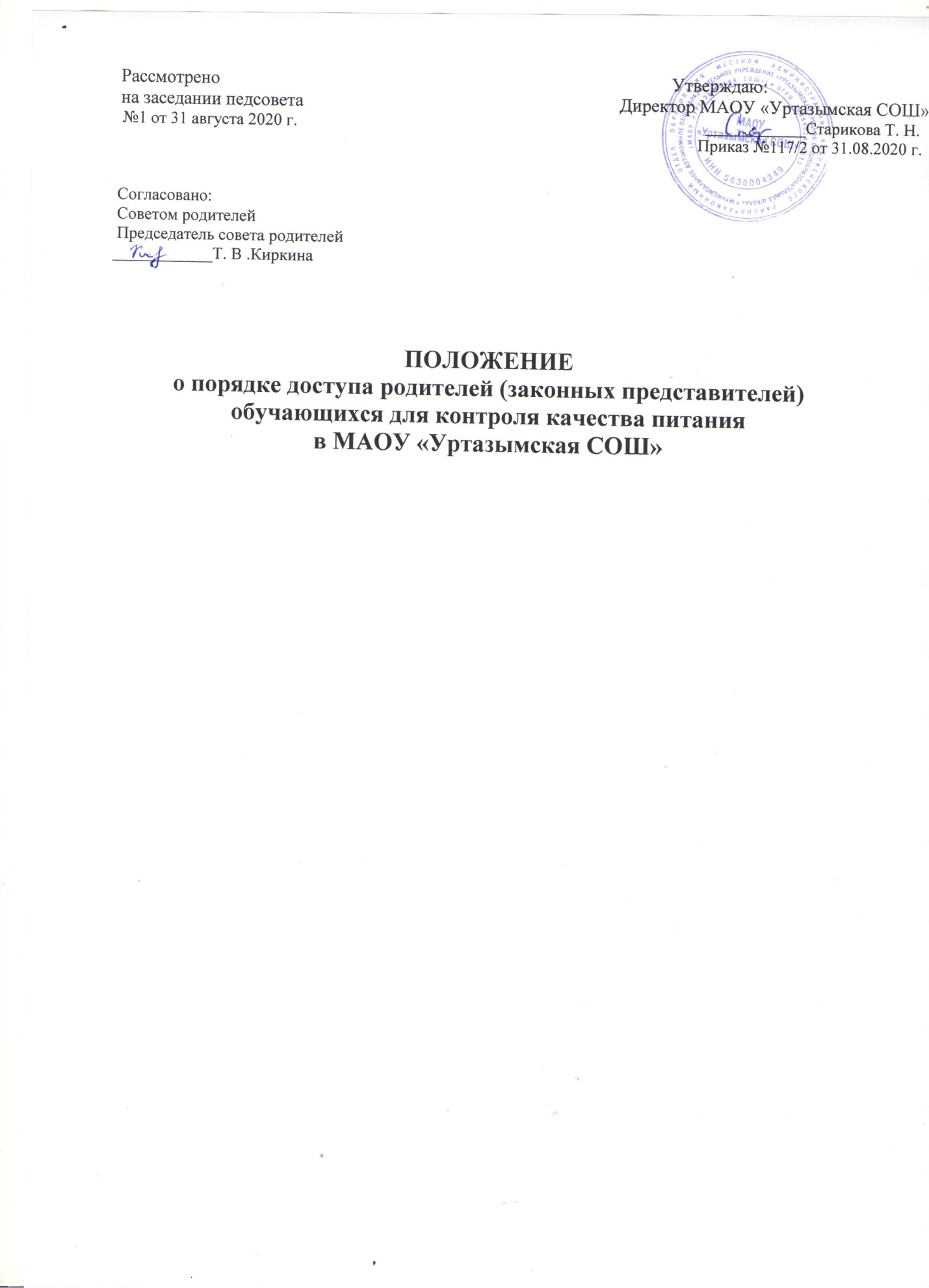 ОБЩИЕ ПОЛОЖЕНИЯПоложение о порядке доступа родителей (законных представителей) обучающихся в школьную столовую в МАОУ «Уртазымская СОШ» разработано в соответствии законами и иными нормативными правовыми актами Российской Федерации, локальными актами образовательной организации.Положение разработано с целью соблюдения прав и законных интересов обучающихся и их законных представителей в области организации питания в школьной столовой.Основными целями посещения школьной столовой являются:контроль за качеством оказания услуг по питанию детей в школьной столовой;соответствие реализуемых блюд утвержденному меню;санитарно-техническое содержание обеденного зала (помещения для приема пищи), состояние обеденной мебели, столовой посуды и т.п.;условия соблюдения правил личной гигиены обучающимися;наличие	и	состояние	санитарной	одежды	у	сотрудников, осуществляющих раздачу готовых блюд;объем и вид пищевых отходов после приема пищи;-наличие	лабораторно-инструментальных	исследований	качества	и безопасности поступающей пищевой продукции и готовых блюд;вкусовые предпочтения детей, удовлетворенность ассортиментом и качеством потребляемых блюд по результатам выборочного опроса детей с согласия их родителей или иных законных представителей;информирование родителей и детей о здоровом питании.Положение устанавливает порядок организации посещения и оформления посещения родителями (законными представителями) обучающихся школьной столовой.Родители (законные представители) обучающихся при посещении столовой не должны нарушать процесс питания.ОРГАНИЗАЦИЯ И ОФОРМЛЕНИЕ ПОСЕЩЕНИЯРодители (законные представители) посещают школьную столовую в установленном Положением порядке и в соответствии с графиком посещения (1 раз в месяц).Посещение школьной столовой осуществляется во время работы школьной столовой.Родители (законные представители) информируются о времени отпуска горячего питания по классам и имеют право выбрать для посещения любую перемену, на которой организовано горячее питание.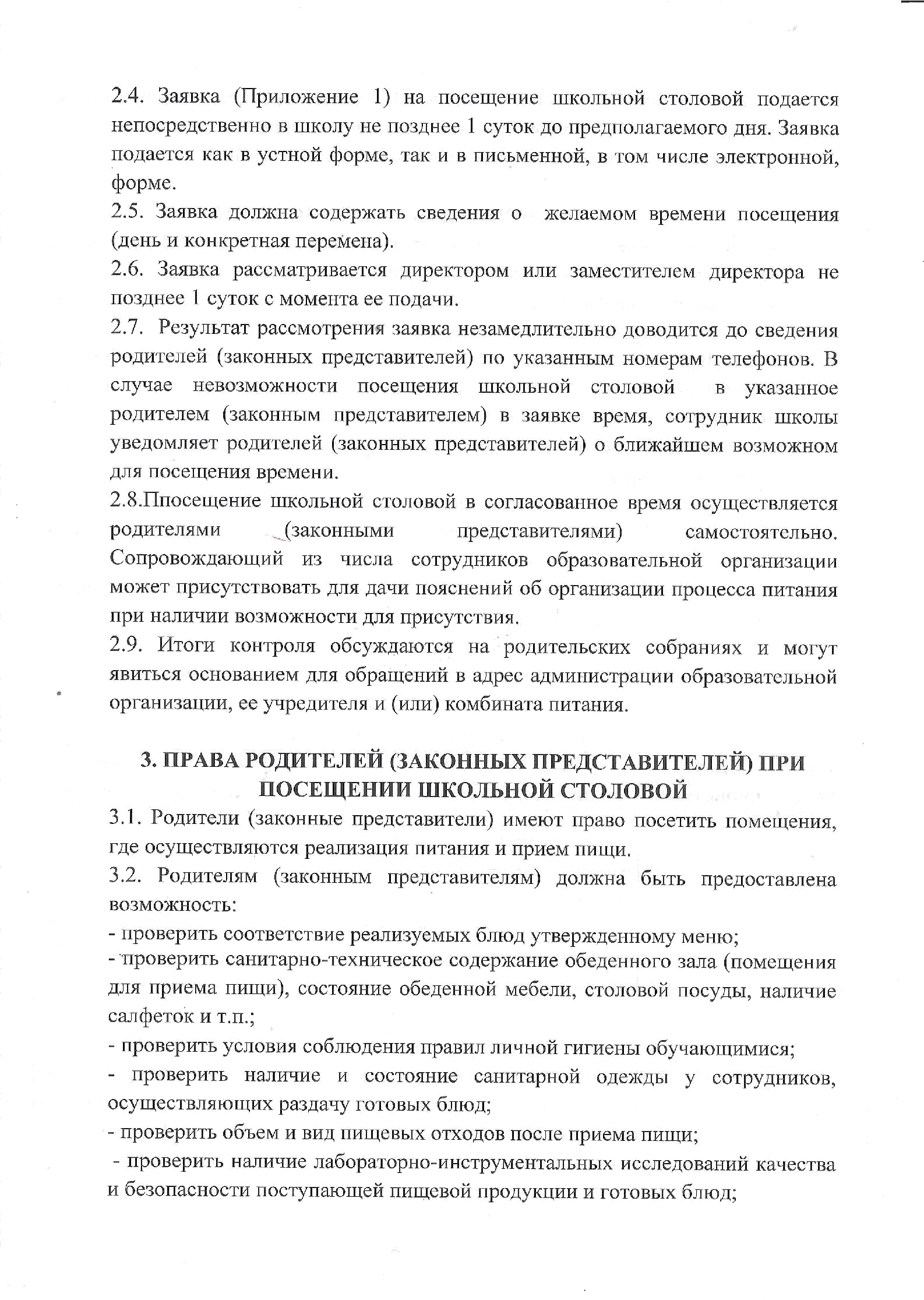 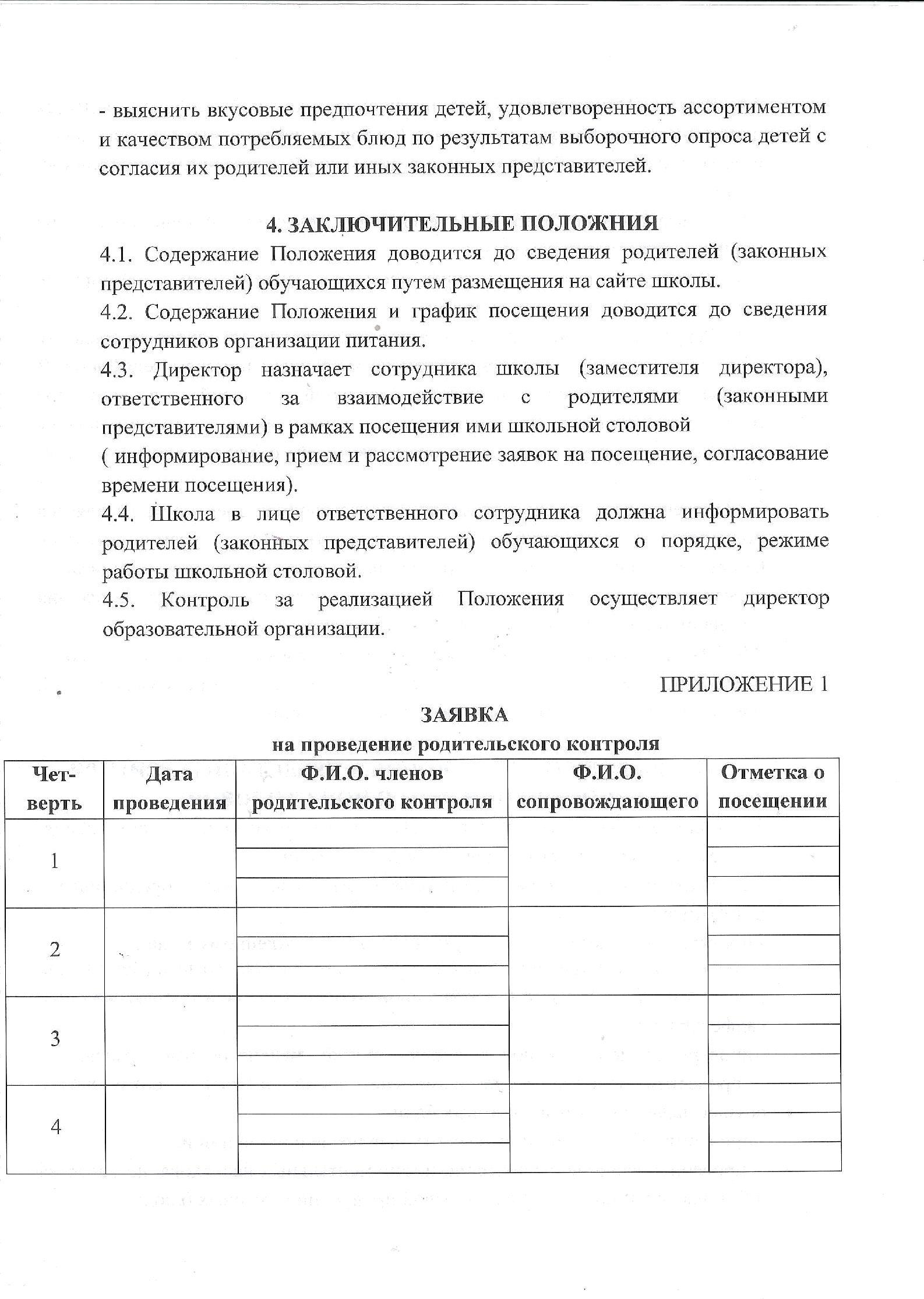 